Disclaimer: This information is of a general nature and is not a legal advice. Neither the European Commission, EFTA, CEN, CENELEC, ETSI nor any person acting on behalf of these Institutions/Organisations is responsible for the use which might be made of the information.Directives or Regulations and Standards Directives or Regulations and Standards Directives or Regulations and Standards Directives or Regulations and Standards Directives or Regulations and Standards Directives or Regulations and Standards Reference of directive/regulation Subject of directive/regulation Info about
directive/regulation Info on 
European standards Harmonised standards cited in the Official Journal 2000/9/EC Cableway installations 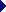 (EC) 1907/2006 Chemical substances (REACH) 89/106/EEC Construction products (CPD) (EU) 305/2011 Construction products (CPR) - (EC) 1223/2009 Cosmetics 92/42/EEC Ecodesign – hot-water boilers 2010/30/EU Ecodesign and energy labelling - 2009/125/EC Ecodesign and energy labelling - (EC) 1221/2009 Eco-management and audit scheme (EMAS) - 2004/108/EC Electromagnetic compatability (EMC) 94/9/EC Equipment for explosive atmospheres (ATEX) 93/15/EEC Explosives for civil uses 2009/142/EC Gas appliances (GAD) 2009/128/EC Inspection of pesticide application equipment - 95/16/EC Lifts 2006/95/EC Low Voltage (LVD) 2006/42/EC Machinery (MD) 2004/22/EC Measuring instruments (MID) 93/42/EEC Medical devices (MDD) 90/385/EEC Medical devices: active implantable 98/79/EC Medical devices: in vitro diagnostic (EC) 765/2008 New legislative framework (NLF) - 2009/23/EC Non-automatic weighing instruments (NAWI) - 94/62/EC Packaging and packaging waste 89/686/EEC Personal protective equipment (PPE) 97/23/EC Pressure equipment (PED) 2007/23/EC Pyrotechnic articles 1999/5/EC Radio and telecommunications terminal equipment (RTTE) 2008/57/EC Rail system: interoperability 94/25/EC Recreational craft 2011/65/EU Restriction of the use of certain hazardous substances (RoHS) - 2009/105/EC Simple Pressure Vessels - 2009/48/EC Toys safety Useful information Please click on one of the links below if you require more information.   Harmonised standards: lists of references of harmonised standards published in the Official Journal of the European Union  CE marking: guidance  Notified bodiesHow to read the table How to read the table How to read the table Directive number texts of directives and regulations available on the website of the European Union (*) Information about directive information on directives and regulations available on the website of the European Commission's Enterprise Directorate-General Info on European standards information on standards and standards activities available on the websites of the European Standards Organisations Harmonised standards cited in the Official Journal lists of references of harmonised standards published in the Official Journal of the European Union, are available on the website of the European Commission’s Entreprise Directorate-General (*)The text of the corresponding directives are available in all official Community languages at http://eur-lex.europa.eu on the EUR-Lex site. For legal purposes, please refer to the texts published in the ‘Official Journal of the European Union’. Only European Union legislation published in the paper editions of the Official Journal is deemed authentic. (*)The text of the corresponding directives are available in all official Community languages at http://eur-lex.europa.eu on the EUR-Lex site. For legal purposes, please refer to the texts published in the ‘Official Journal of the European Union’. Only European Union legislation published in the paper editions of the Official Journal is deemed authentic. (*)The text of the corresponding directives are available in all official Community languages at http://eur-lex.europa.eu on the EUR-Lex site. For legal purposes, please refer to the texts published in the ‘Official Journal of the European Union’. Only European Union legislation published in the paper editions of the Official Journal is deemed authentic. 